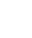 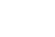 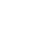 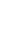 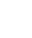 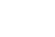 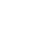 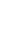 InhoudDoelgroep	Artikel 1Elke inwoner met zijn hoofdverblijfplaats in de gemeente Herselt of die verblijft in een erkende instelling en onder bevoegdheid van Herselt valt, kan bij het OCMW terecht voor een tussenkomst Energiefonds als hij/zij:beschikt over een energiecontract;de jaarafrekening van het betrokken jaar bedraagt meer dan 10% van het gezinsinkomen.	Artikel 2	Volgende personen komen expliciet niet in aanmerking voor een tussenkomst:personen die een sociaal tarief genieten voor elektriciteit en/of aardgas (rechthebbenden zie Sociaal tarief voor elektriciteit en/of aardgas | FOD Economie (fgov.be))personen die de afgelopen winterperiode recht gehad hebben op minimale levering aardgas Artikel 3Alle aanvragen vereisen een positief advies van de behandelende maatschappelijk assistent. Indien het bijzonder comité voor de sociale dienst, op advies van de maatschappelijk assistent, oordeelt dat een aanvrager – ondanks voldaan aan bovenstaande voorwaarden – deze toelage niet nodig heeft, zal geen toekenning gebeuren.Aanvraag	Artikel 4Aanvragers dienen zelf een aanvraag te richten aan het OCMW om een toelage te ontvangen.	Artikel 5	De aanvrager dient volgende bewijsstukken voor te leggen:bewijs gezinsinkomen (aanslagbiljet belastingen 2 jaar geleden)bewijs afrekeninggezinssamenstelling	Wat tellen we mee in het gezinsinkomen?beroepsinkomstenziekte-uitkeringenwerkloosheidsuitkeringenpensioenenpersoonlijke onderhoudsgeldeninkomsten uit onroerende goederen volgens KI (kadastraal inkomende inkomensvervangende tegemoetkoming, toegekend aan personen met een handicap;het leefloon (of equivalent leefloon).	Wat telt niét mee om je inkomen te berekenen?toeslagen uit het Groeipakket;alimentatie voor je kinderen;maaltijd- en ecocheques;onkostenvergoeding voor vrijwilligers;tegemoetkomingen voor hulp van derden, hulp aan bejaarden, integratietegemoetkomingen voor personen met een handicap, tegemoetkomingen van de Vlaamse zorgverzekering.	Wat als het aanslagbiljet niet overeenkomt met je huidige inkomenssituatie?bewijs dat je inkomen gedurende minstens drie recent opeenvolgende maanden afwijkt van de situatie op het aanslagbiljet.Toelage	Artikel 6	De éénmalige jaarlijkse tussenkomst Energiefonds bedraagt:indien de jaarafrekening groter of gelijk aan 10 % van het gezinsinkomen is en minder dan 20 %: € 250 voor een alleenstaande en € 30 extra per kind ten laste€ 200 voor huishoudens met 2 inkomens en € 20 extra per kind ten lasteindien de jaarafrekening groter of gelijk aan 20 % van het gezinsinkomen is: € 300 voor een alleenstaande en € 30 extra per kind ten laste€ 250 voor huishoudens met 2 inkomens en € 20 extra per kind ten lasteUitzonderingen	Artikel 7	In uitzonderlijke situaties kan het bijzonder comité voor de sociale dienst afwijken van dit 	reglement.	Onder uitzonderlijke situaties kan onder andere het volgende worden verstaan: schuldenlast, 	uitzonderlijke hoge uitgaven in verhouding tot de inkomsten, de specifieke sociale context 	van de aanvrager.Inwerkingtreding	Artikel 8	Dit reglement treedt in werking vanaf 1 juli 2022.